Under the Constitution (Geneva, 1992), a Member State of the Union shall no longer be entitled to vote:a)	as from 1 July 1996, when, as a signatory Member State (S), it has not deposited an instrument of ratification, acceptance or approval of the ITU Constitution and Convention (Geneva, 1992) (see No. 210 of the Constitution); orb)	as from 1 July 1994, when, as a non-signatory Member State (NS), it has not deposited an instrument of accession to the ITU Constitution and Convention (see No. 212 of the Constitution); orc)	when it is in arrears in its payments to the Union (A), for so long as the amount of its arrears equals or exceeds the amount of the contribution due for the two preceding years (see No. 169 of the Constitution and Resolution 41 (Rev. Guadalajara, 2010)).For any of the above reasons and until such time as the situation is rectified, the following 12 Member States will not be entitled to vote:______________Plenipotentiary Conference (PP-14)
Busan, 20 October – 7 November 2014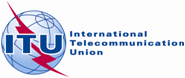 PLENARY MEETINGRevision 3 to
Document 72-EPLENARY MEETING27 October 2014PLENARY MEETINGOriginal: EnglishNote by the Secretary-GeneralNote by the Secretary-GeneralLOSS OF THE RIGHT TO VOTE
(position on 27 October 2014)LOSS OF THE RIGHT TO VOTE
(position on 27 October 2014)Member States
(in French alphabetical order)S = signatory 
NS = non-signatoryA = in arrears in its payments to the UnionAntigua and BarbudaNSADominica-AGambia-AHonduras-ALiberia-AMarshall Islands-AMicronesia-ANauruNSASaint Kitts and Nevis-ASaint Vincent and the Grenadines-ASolomon IslandsNSATuvalu-A